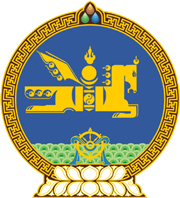 МОНГОЛ УЛСЫН ХУУЛЬ2024 оны 01 сарын 12 өдөр                                                                  Төрийн ордон, Улаанбаатар хот  ЖИЖИГ, ДУНД ҮЙЛДВЭР, ҮЙЛЧИЛГЭЭГ   ДЭМЖИХ ТУХАЙ ХУУЛЬД НЭМЭЛТ,   ӨӨРЧЛӨЛТ оРУУЛАХ ТУХАЙ	1 дүгээр зүйл.Жижиг, дунд үйлдвэр, үйлчилгээг дэмжих тухай хуулийн 6 дугаар зүйлд доор дурдсан агуулгатай 6.8 дахь хэсэг нэмсүгэй:	“6.8.Жижиг, дунд үйлдвэрийн асуудал хариуцсан төрийн захиргааны байгууллага, эсхүл орон нутаг дахь тухайн асуудал хариуцсан эрх бүхий этгээд энэ хуулийн 6.2-т заасан баримт бичиг нь өөрт байгаа, эсхүл нийтийн мэдээллийн дэд бүтцийг ашиглан олж авах, солилцох боломжтой бол хүсэлт гаргагчаас шаардахгүй.”2 дугаар зүйл.Жижиг, дунд үйлдвэр, үйлчилгээг дэмжих тухай хуулийн 6 дугаар зүйлийн 6.4 дэх хэсгийн “бичгээр” гэсний дараа “, эсхүл цахим хэлбэрээр” гэж нэмсүгэй.3 дугаар зүйл.Жижиг, дунд үйлдвэр, үйлчилгээг дэмжих тухай хуулийн 6 дугаар зүйлийн 6.1 дэх хэсгийн “цахимаар” гэснийг “цахим хэлбэрээр” гэж өөрчилсүгэй. МОНГОЛ УЛСЫН 	ИХ ХУРЛЫН ДАРГА 				Г.ЗАНДАНШАТАР 